Azione Cattolica Italiana Arcidiocesi di Messina Lipari S. Lucia del Mela Carissimi Adulti, anche quest’anno è giunto il tempo dei “campi” estivi; come ben sapete, queste esperienze associative costituiscono preziose occasioni per trascorrere un po’ di tempo insieme, sentirci parte della bella famiglia di AC, rigenerare lo spirito e fare formazione. Anche il Settore Adulti organizza il “campo” e siete tutti invitati a partecipare, ci contiamo! Pure questa volta si è cercato di scegliere un tema di attualità e sono stati invitati ospiti che, per la loro competenza, potranno molto aiutarci nella riflessione; peraltro alcuni di loro sono di “provenienza associativa”, il che ci consentirà di trattare il tema con un “occhio” particolare ossia da una prospettiva anche “interna”. Traendo spunto dal celebre motto della Scuola di Barbiana guidata da don Lorenzo Milani, abbiamo scelto di intitolare il nostro campo “ComunICARE”. Ci occuperemo, infatti, del complesso e delicato tema della comunicazione nel tempo che viviamo, nella consapevolezza che sia necessario prenderci cura – appunto – del nostro modo di relazionarci e di dialogare. Questa scelta, peraltro, ci consente di dare seguito sia all’ultima Festa della Pace, durante la quale abbiamo riflettuto su “Connessioni di Pace?” che all’ultimo Consiglio Regionale che si è svolto ad Enna, su “Comunicazione cattolica”. Non escludiamo di continuare ad approfondire il tema anche in futuro. In un’era – qual è quella attuale – nella quale “siamo diventati più ‘social’ ma meno sociali” (Francesco, 9 giugno 2019),da credenti, siamo chiamati ad “umanizzare” i “luoghi” – virtuali o reali – nei quali oggi si comunica, spesso “inquinati” da parole di odio, da incitamento alla paura, da slogan privi di una base di conoscenza. Occorre una comunicazione che costruisca pace, che sia in grado di informare e formare, che sia ricolma di carità. Come ha detto papa Francesco, “questo tempo ha tanto bisogno di un po’ meno contatti e più comunicazione”(2 giugno 2019); dobbiamo essere consapevoli che ognuno di noi non può esistere senza l’altro: «“Nulla, infatti – afferma San Basilio –, è così specifico della nostra natura quanto l’entrare in rapporto gli uni con gli altri, l’aver bisogno gli uni degli altri”» (Francesco, Messaggio per la 53ma Giornata Mondiale delle Comunicazioni Sociali). È necessario tornare a comunicare con i più giovani, per saper camminare accanto a loro (si ricorderà lo scorso campo adulti su “Compagni di strada”), al fine di saper parlare non tanto di loro quanto con loro! Noi adulti siamo chiamati anche a questo! 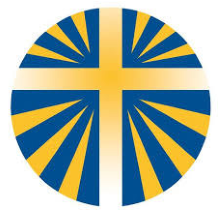 Ecco perché carissimi Giovani invitiamo anche voi a partecipare, in particolare, al momento di riflessione del 7 pomeriggio! Il campo Adulti si terrà presso la struttura “S. Giuglielmo”, a Castelbuono, dal 6 all’8 settembre. Il costo complessivo è di 80 € a persona (si applicheranno sconti per nuclei familiari superiori alle due persone); vi preghiamo di comunicare le adesioni entro il 2 agosto p.v. Desideriamo declinare in vario modo il tema; ecco un programma di massima: Giorno 6 settembre, dopo una breve presentazione del campo, discuteremo della comunicazione da un punto di vista più generale (di questo ci parlerà C. D’Antoni); il 7 mattina rifletteremo sulla“comunicazione della fede” (con suor F. Di Monte e don F. Casamento); il 7 pomeriggio ci intratterremo sulla “comunicazione tra generazioni” (insieme ad E. Vitagliano e a G. Gandolfo, una giovane e un adulto entrambi incaricati regionali di AC). L’8 mattina, trarremo insieme le conclusioni di questa esperienza e ci confronteremo (discuteremo anche di comunicazione e di promozione in Associazione). Vi mandiamo un abbraccio fraterno e vi aspettiamo! Messina, 1 luglio 2019 	 	 	 	  	Alberto Randazzo (Vice-Adulti diocesano) 3388438347	 	 	 	 	 p. Giovanni Sturiale (Assistente eccl. diocesano Settore Adulti) 3805336748 